Урок-практикум по теме «Механизмы государственного регулирования экономики денежно кредитные и бюджетно-фискальные»10 классОсновная цель ЕГЭ – оценка качества подготовки выпускников образовательных организаций среднего общего образования по обществознанию.Объектами проверки выступают умения, способы познавательной деятельности, определенные требованиями Федерального компонента государственного стандарта среднего (полного) общего образования.В основе модели экзаменационной работы – деятельностный подход, позволяющий осуществить многоаспектную проверку широкого спектра предметных умений, видов познавательной деятельности и знания об обществе в единстве его сфер и базовых институтов, о социальных качествах личности и об условиях их формирования, о важнейших экономических явлениях и процессах, политике и праве, социальных отношениях, духовной жизни общества. Содержание экзаменационной работы отражаетинтегральный характер обществоведческого курса: в совокупности заданияохватывают основные разделы курса, базовые положения различных областей обществознания.Сегодня мы с вами поработаем с заданиями из области «Экономика».Мы вспомним, что представляют собою «Механизмы государственного регулирования экономики».Современные экономические системы характеризуются тесным переплетением рыночных отношений с элементами государственного регулирования и контроля.Мировой опыт и многочисленные исследования подтверждают, что не может быть эффективной рыночная экономика без активной регулирующей роли государства. Вспомним экономические функции государства, но для началаСкажите Что такое экономическая политика государства?(ответ  представляет собой процесс реализации его экономических функций путем разнообразных государственных мер воздействия на экономические процессы для достижения определенных целей.)Ребята, а какие экономические цели государства в рыночной экономике?(ответы учащихся)  У вас на столах пакет документов. Возьмите приложение 1 и выполните задания к предложенному тексту.  (2 минуты и проверяем)Остановим своё внимание  на функции производство общественных благ . Что такое общественные блага?(Ответ К общественным благам относится: оборона, бесплатное образование, услуги муниципальных поликлиник, посещение библиотек, парков.)Общественные блага одинаково доступны для всех людей и за пользование ими, как правило, плата не взимается. Производство перечисленных и других общественных благ берет на себя государство, так как в большинстве своем это производство не выгодно для частных производителей.А развитие таких сфер, как образование, здравоохранение, наука, охрана окружающей среды не может происходить только на основе честного предпринимательства. Для производства общественных благ необходимы значительные финансовые средства и получает их государство, собирая налоги. Тем самым все граждане вносят свой вклад в оплату общественных благ.Экономическая политика государства осуществляется в двух главных направлениях. перед нами схема, в которую необходимо  внести недостающий элемент.Ваши предложения.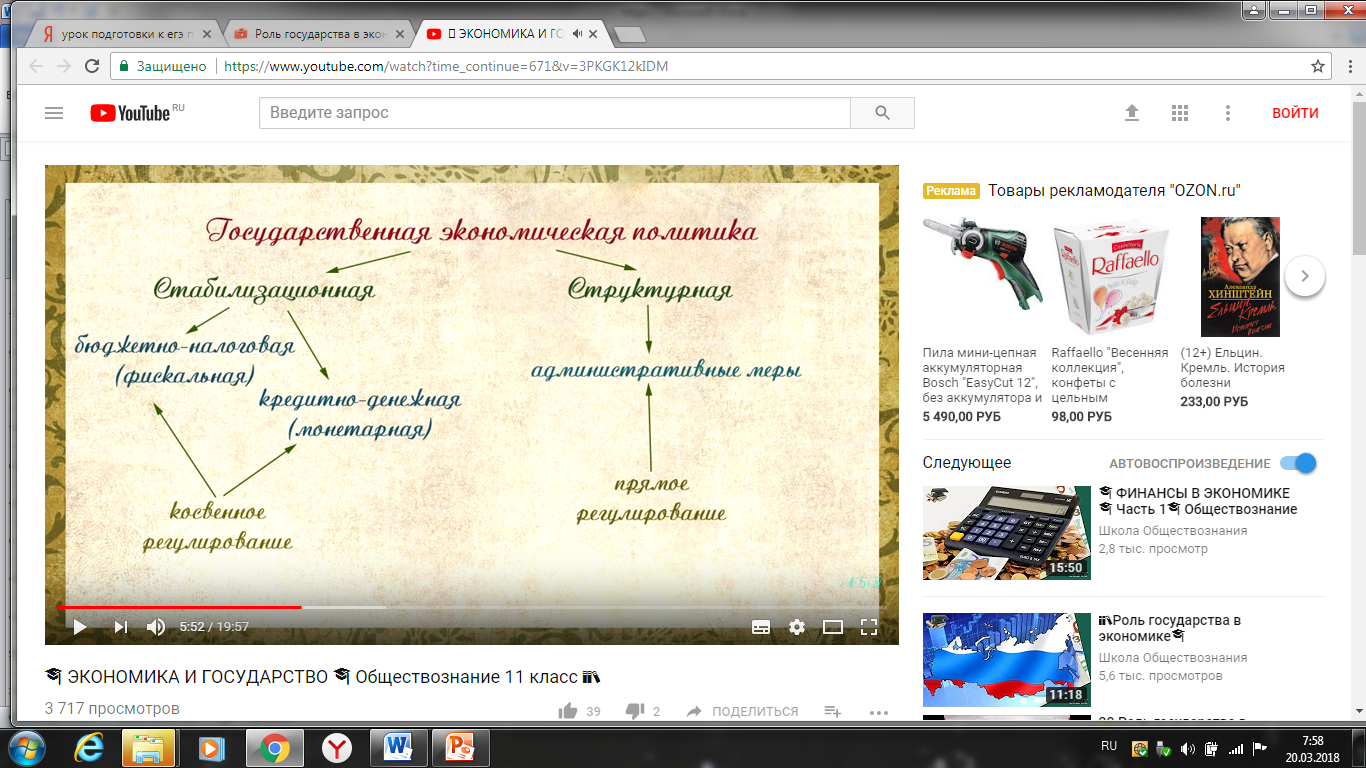 Стабилизационная политика направлена оздоровление экономике, структурная на обеспечение её сбалансированного развития.1 направление включает в себя бюджетно-налоговую и кредитно-денежную политику государства.Второе направление использует такие методы влияния на экономику, как государственная поддержка особо важных для развития всего хозяйства страны отраслей.Государственное регулирование рыночной экономике осуществляется прямым воздействием либо косвенным.Прямое регулирование с помощью административных мер, косвенное при помощи фискальной и монетарной политики государства.Выберите нужные элементы из предложенного списка и распределите методы административного и косвенного регулирования экономикивыдачу лицензии, на какую либо деятельность, политика в области налогообложения, контроль над ценами и качеством продукции, прямой контроль над доходами,регулирования объёма денег в обращении, определение условий предоставления централизованных кредитовПрямые формы регулирования способствую выравниванию финансового положения отдельных хозяйств, но искажают реальное соотношение цен, реальную конкурентно способность предприятий снижают тем самым действие рыночных регуляторов.Косвенные экономические формы активизируют экономические стимулы и открывают простор для действия механизмов рыночного регулирования.Рассмотрим денежно-кредитную (монетарную) политикуЧто такое монетаризм? Проводником монетарной политики государства выступает Центральный банк во взаимодействии с коммерческими банками.Каковы функции ЦБ?Проводит эмиссионную и денежно-кредитную политику совместно с ПравительствомОрганизует общий денежный кругооборот и имеет право монопольного выпуска денег. Контролирует и регулирует все финансово-кредитные организации страны, предоставляет и отзывает лицензии. Утверждает общие условия расчетов и проведения операций в банках. Обслуживает бюджетные счета всех уровнейУправляет ЗВР. Проводит валютный контроль и расчетные транзакции с международными организациями и другими государствами. Устанавливает курсовые цены валют по отношению к рублю. Разрабатывает платежный баланс страныУстанавливает порядок работы валютных бирж, выдает, приостанавливает или отзывает у них лицензии. Контролирует и анализирует экономику страны в целом и по регионам. Занимается выплатами вкладчикам банков-банкротов, которые не подключены к системе страхования вкладов. Определяет правила бухучета всех кредитно-финансовых организаций. Выполняет иные поручения Правительства РФ в соответствии с ФЗ. ЦБ работает совместно с госорганами для регулирования финансово-экономической деятельности страны. Какие инструменты есть у ЦБ чтобы влиять  на количество денег в обращении?	(Учетная ставка процента это норма процента под который ЦБ дает кредиты коммерческим банкам. Повышая или понижая учетную ставку ЦБ делает кредит более дорогим или более дешевым. Повышение учетной ставки процента приводит к уменьшению числа желающих брать кредит, это приводит к уменьшению количества денег в обращении и помогает снизить инфляцию.Которая возникает в том случае, когда объём денежной массы превышает количество производимых товаров и услуг. Но при этом усиливается спад производства, так как фирмы лишаются возможности получить кредит.Понижая учетную ставку процента, и делая кредит дешевым, государство увеличивает число заемщиков, стимулируя их экономическую активность, что ведет к подъёму производства. Но увеличение денежной массы в обращении ведет  к усилению инфляции.является норма обязательных резервов. По закону коммерческие банки обязаны часть своих средств держать в виде обязательных резервов в ЦБ, чтобы осуществлять выплаты клиентам.Увеличение нормы обязательных резервов приводит к уменьшению количества денег у банков для кредитования, что делает кредит дорогим, сокращает число заемщиков и уменьшает денежную массу в обращении. Уменьшение нормы резервирования  наоборот.)Мы вспомнили, каким образом эти методы монетарной политики воздействовать на денежную массу в обращении помогать экономике развиваться стабильно.Перейдем к бюджетно-налоговой (фискальной) политики государства.Что такое государственный бюджет?Кто разрабатывает и утверждает бюджет? (парламент) Кто контролирует его исполнение (правительство)Что является главным источником накопления бюджета? (налоговые поступления)Уплата налогов – это конституционная обязанность граждан РФ.Как влияет налоговая политика государства на экономику?(Если инфляция высока, то нужно уменьшить денежную массу в обращении для этого государство увеличивает налоги, снижая экономическую активность фирм и населения.Если наблюдается спад производства и потребления, то государство стремиться налоги уменьшить., что приводит к оживлению экономики.)Бюджетная политика направлена на сбалансирование доходов и расходов, так как рост расходов и недобор налогов приводит к дефициту бюджета. Бюджет содержащий профицит более редкое явление Дефицитный бюджет:государство вынуждено брать кредиты, которые могли бы быть использованы фирмами и это сдерживает экономический рост.Можно покрыть дефицит бюджета, выпустив дополнительные деньги или взяв в долг у населения.Как называется выпуск денег?(эмиссия)Это главная функция ЦБ. Эмиссия ведет к инфляции, которая связана выпуском государством новых денег не обеспеченных товаром. Большинство правительств в условиях дефицита бюджета предпочитают занимать деньги у граждан, хозяйственных и финансовых организаций. Так появляется государственный долг внешний и внутренний. Выпуск государственных  ценных бумаг, позволяет пополнять бюджет и  влиять на развитие экономике.Итак, государство может проводить и фискальную и монетарную политику.Возвращаю вас к документам. Возьмите приложение 2.  Это задание ЕГЭ № 20.Задание 20 проверяет умение систематизировать, анализировать иобобщать неупорядоченную социальную информацию. На одной и той жепозиции в различных вариантах КИМ находятся задания одного уровнясложности, которые позволяют проверять одни и те же умения на различныхэлементах содержания. Разработчики КИМ рекомендуют тратить от 2 до  8 минут на выполнение  задания. Это 2хбальное задание.Выполняя задание № 20, я рекомендую сначала пробовать прочитать текст и самостоятельно подставить слова, по вашему мнению, подходящие по смыслу. Так достигается смысловое понимание содержания текста. А при повторном прочтении уже подбирать слова из имеющихся в списке. У вас возникнет ситуация успеха, когда вами подобранные слова совпадут с предложенными из перечня. Итак, пробуем прочесть, вставляя слова, близкие по смыслу, далее выбираем из имеющихся в задании.
20. Прочитайте приведённый ниже текст, в котором пропущен ряд слов.Выберите из предлагаемого списка слова, которые необходимо вставить наместо пропусков.Все используемые ___________(А) методы воздействия на экономику можно разделить на два направления: прямое и косвенное.____________(Б) регулирование предполагает использование преимущественно административных методов. Государство принимает законы, призванные упорядочить взаимоотношение участников рыночной системы. Особое место среди этих законов занимает, так называемое, ____________(В) законодательство, с помощью которого государство препятствует появлению в экономике предприятий-монополистов. Также правительство различных стран принимают законы, направленные на укрепление мелкого и среднего бизнеса, поддерживая таким образом разнообразную структуру _______________(Г). Косвенное регулирование осуществляется с помощью методов кредитно-денежной и бюджетно-налоговой политики. Кредитно-денежная политика заключается в поддержке стабильного развития экономики. Государство проводит _________(Д) в период экономического спада. Главную ответственность за проведение данной политики несёт государственный Центральный банк. Он ограничивает или расширяет возможность получения предпринимателями кредита на развитие производства.Бюджетно-налоговые методы -  это, прежде всего, налоги. Поднимая или снижая размер налогов, государство либо способствует его развитию, либо сдерживает темпы экономического роста. Например, государство вводит _____________(Е) на импортные товары, чтобы они были дороже отечественных и потребители выбирали последнее.Список терминов:1) эмиссия2) прямое3)косвенное4) антимонопольное5)государство6)фирмами7)уголовное8) производства 9) пошлинаВ данной ниже таблице приведены буквы, обозначающие пропущенные  слова. Запишите в таблицу под каждой буквой номер выбранного Вами слова.Ответ:20. Прочитайте приведённый ниже текст, в котором пропущен ряд слов.Банковский кредит – денежная сумма, выдаваемая банком на определенный срок на условиях возвратности и оплаты установленного в договоре _______________(А).В договоре между банком (кредитором) и гражданином (заемщиком) указывается сумма кредита, его цель, срок возврата, процент, уплачиваемый банку за кредит, _______________(Б) денег банку. Процент – это цена, уплачиваемая собственнику денег за использование _______________(В) в течение определенного времени. Погашение кредита может быть единовременным или в рассрочку; как правило, платежи делаются ежемесячно. Кредит частным лицам предоставляется в двух основных формах: личные займы (без указания цели займа), выдаваемые обычно под личную подпись и с рассрочкой платежа, и _______________(Г). Наиболее распространенный в мире вид кредитования граждан – потребительский кредит. Он предоставляется банком гражданам для приобретения потребительских товаров с рассрочкой платежа.Кредит позволяет активно использовать свободные средства одних для нужд других. Кредитные _______________(Д) являются наиболее доходной статьей банковского бизнеса, но при этом и рискованной. Существует возможность не возврата ссуды, неуплаты процентов, нарушение сроков возврата кредита. Банки стремятся снизить эти риски и ведут поиск и разработку эффективных методов оценки _________________________(Е) заемщиков. Выберите из предлагаемого списка слова, которые необходимо вставить в пропуски. Слова в списке даны в именительном падеже. Помните, что в списке слов больше, чем вам необходимо выбрать.1) операции2) государство3) кредитоспособность4) процент5) потребительский кредит6) ликвидность7) гарантии возврата8) окупаемость9) заемные средстваОбратите внимание на то, что пропуски пронумерованы. В данной ниже таблице указаны номера пропусков. Запишите под каждым номером букву, обозначающую в списке выбранное вами слово.(Проверяем) Экзаменационная работа содержит задания высокого уровня сложности. Например, задание 28 требует составления плана развернутого ответа по конкретной теме обществоведческого курса. При выполнении заданийданного типа выявляются умения: систематизировать и обобщатьсоциальную информацию; устанавливать и отражать в структуре планаструктурные, функциональные, иерархические и иные связи социальных объектов, явлений, процессов.разработчики рекомендуют тратить от 2 до  8 минут.Вам поручено подготовить развернутый ответ по теме «Бюджетно-налоговое регулирование в условиях рынка». Составьте план в соответствии, с которым Вы будете освещать эту тему. План должен содержать не менее трех пунктов, из которых два или более детализированы в подпунктах.	Максимальный бал 4ПроверкаОтвет 1.Понятие государственный бюджет.2.Бюджетное регулирование экономики:     1. Перераспределение общественных благ от непосредственным производителей другим группам.      2. Стимулирование отдельных отраслей экономики.      3. Сбалансирование доходов и расходов.3. Налоги и их виды      1. Прямые и косвенные.      2. Налоги, уплачиваемые гражданами.      3. Налоги, уплачиваемые предприятиями. 4. Механизмы налогового регулирования       1. Увеличение налогов в условиях инфляции.        2. Снижение налогового бремени при спаде производства.5. Шкала налогообложения и её влияние на наполняемость бюджета. 4бЕще одним заданием творческого характера и  высокого уровня сложности является 29 задание, написание эссе.29. задание. « Налоги – это деньги, взимаемые властью с части общества в интересах целого». С. ДжонсонбалловПри написании эссе, в первую очередь, необходимо четко представлять сферу общества, к которой выбранная тема относится. Следует внимательно прочитать предложенные темы, проанализировать свой «багаж знаний», понять, по какой из тем у вас имеются более четкие теоретические представления, по какой из тем вы сможете привести наиболее качественные примеры, раскрывающие содержание темы.Пошаговые действия учащихся в процессе написания эссе:Выбрать наиболее близкую и понятную тему, при раскрытии которой можно проявить свои знания, эрудицию, творческие способности. Для этого нужно четко понимать, какая область вас интересует или вы владеете в ней максимальным набором знаний. Найти ключевые слова в высказывании, которые помогут сделать акценты и правильно обозначить проблему, поднятую автором фразы.
3.      Сформулировать смысл проблемы, поднимаемой автором цитаты. Например, тема «Меняются рынки, меняются вкусы. Поэтому и компании и предприниматели в рыночной конкуренции должны меняться тоже» (Эн Вэнг) предполагает работу в рамках экономической проблематики. Уместно рассмотреть проблему неустойчивости современного рынка и пояснить ее через интересные примеры. Кроме этого напрашивается раскрытие в эссе само понятие рынка, предпринимательства, конкуренции. В теме прослеживается четкая зависимость одного элемента рынка от другого, что также можно раскрывать как проблему высказывания. Иначе, раскрывает проблематику личностного развития. Тема «Не хлебом единым жив человек» (Библия) в своей основе содержит проблему противоречивости материальных и духовных потребностей человека. Это означает, что необходимо вспомнить материал именно по обозначенной проблеме, выписать ряд понятий, с которыми возможно работать в рамках данной темы. Необходимо выделить основную идею и определить, в рамках какой темы или раздела курса обществознания последуют рассуждения. 4. В свободной форме сделать набросок эссе, то есть дать волю всему, что «хочет» писаться, включая понятия, противоречия, ассоциации, цитаты, тезисы, примеры, мнения, аргументы научного и бытового характера, имена, события, недописанные мысли...Обозначить свою позицию по отношению к точке зрения автора цитаты.
«Я согласен с мнением автора», «Я не согласен с мнением автора», «Не могу не согласиться с позицией автора», «Анализируя высказывание, можно отметить…», «Далее следует сказать…»,
«Следует считать верным, что…», «Это можно опровергнуть тем, что…», «Можно (не) согласиться с автором в том, что…», «Кажется на первый взгляд верным…», «Опровергается тем, что…» и т.п.
5. Теоретически обосновать свою позицию.
Объяснить свою позицию, применив теоретические, научные знания по данной теме, корректно используя необходимые термины и понятия. Приветствуется использование цитат или ссылок на слова известных ученых, сравнение различных точек зрения на данную проблему для усиления своей позиции.
6. Привести конкретные примеры в подтверждение своей позиции. Пример должен быть четким, то есть подходящим под конкретную ситуацию с реальным действующим лицом. Примеры (не менее 2-3-х) следует приводить, используя имеющиеся знания по истории, обществознанию, литературе и другим наукам, а также используя факты общественной жизни, собственный опыт. Не следует использовать бытовые ситуации в качестве примеров (если только выбранная цитата этого не требует). Примеры должны подтверждать избранную позицию, а не противоречить ей.
6. Обобщить все выше сказанное: «Таким образом, приведенные научные положения (принятые в науке точки зрения, теории, данные и т.д.), примеры, подтверждают, что …, в целом, на наш взгляд, обобщая сказанное, подводя итог, завершая рассмотрение темы (вопроса, проблемы), делая вывод(ы)…» 	Итак, ребята, мы с вами повторили  «Механизмы государственного регулирования экономики денежно кредитные и бюджетно-фискальные» и отработали некоторые задания из ЕГЭ прошлых лет. Административные методыКосвенные методы Выдачу лицензии, на какую либо деятельностьрегулирования объёма денег в обращенииКонтроль над ценами и качеством продукцииОпределение условий предоставления централизованных кредитовПрямой контроль над доходамиПолитика в области налогообложенияА БВГДЕ524819АБВГДЕ479513